.Intro: 16 Counts (Start on vocals)…….Music available to download from amazon.co.ukSide. Behind. R Kick-Ball-Cross. R Chasse. Back Rock.Grapevine 1/4 L. Scuff. Shuffle 1/2 Turn L. L Back Rock.Side. Behind. L Kick-Ball-Cross. L Chasse. Back Rock.Side. Hold. Ball-Side. Scuff. Cross-Back. L Triple Step.Toe Touches Forward R & L. Skate Forward X4.1/4 Turn L. Hold. 1/2 Turn L. Hold. R Jazz Box.Figure of 8 R.R Rocking Chair. Syncopated Jump. Hold. Hips Bumps R & L.*TAG: The Following 16 Counts happens at the end of Wall 4 facing 12.00 Wall.Monterey 1/4 Turn. Monterey 1/2 Turn. Monterey 1/4 Turn. R Jazz Box.**ENDING (REPITITION): After wall 7 you will finish facing 9.00, repeat sections 7 and 8 (from the figure of 8)  two more times and then turn to 12.00 to take your “Tah-Dah” moment on the front wall.Perfect Attraction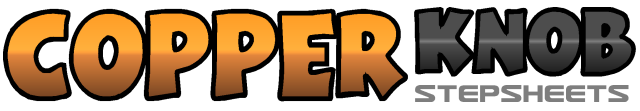 .......Count:64Wall:4Level:Improver / Intermediate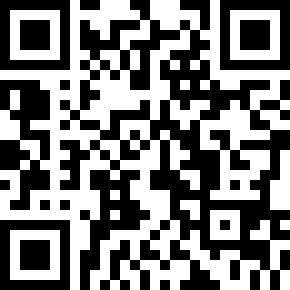 Choreographer:Jamie Barnfield (UK) & Karl-Harry Winson (UK) - June 2022Jamie Barnfield (UK) & Karl-Harry Winson (UK) - June 2022Jamie Barnfield (UK) & Karl-Harry Winson (UK) - June 2022Jamie Barnfield (UK) & Karl-Harry Winson (UK) - June 2022Jamie Barnfield (UK) & Karl-Harry Winson (UK) - June 2022Music:Perfect - Yannick BovyPerfect - Yannick BovyPerfect - Yannick BovyPerfect - Yannick BovyPerfect - Yannick Bovy.......1–2Step R to R side. Cross L behind R.3&4Kick R to R diagonal. Step R beside L. Cross L over R.5&6Step R to R side. Close L beside R. Step R to R side.7–8Rock L back. Recover weight on R.1–2Step L to L side. Cross R behind L.3–4Turn 1/4 L stepping L forward. Scuff R beside L slightly hitching R knee                        [9.00]5&6Shuffle 1/2 Turn L stepping: R, L, R                                                                                 [3.00]7–8Rock back on L. Recover weight on R.1 2Step L to L side. Cross R behind L.3&4Kick L to L diagonal. Step L beside R. Cross step R over L.5&6Step L to L side. Close R beside L. Step L to L side.7–8Rock back on R. Recover weight on L.1–2Step R to R side. Hold.&3-4Step L beside R. Step R to R side. Scuff L across R.5–6Cross L over R. Step R back.7&8Step L beside R. Step R on the spot beside L. Step L beside R.                                    [3.00]1–2Touch R toe forward and across L. Hold.&3-4Step R beside L. Touch L toe forward and across R. Hold&5-6Step L beside R. Skate forward and out on R. Skate forward and out on L.7–8Skate forward and out on R. Skate forward and out on L.                                                [3.00]1–2Turn 1/4 L stepping R out to R side. Hold.                                                                     [12.00]3–4Turn 1/2 Turn L (swing L foot back) stepping L out to L side. Hold.                               [6.00]5–8Cross R over L. Step L back. Step R t R side. Cross L over R.1–3Step R to R side. Cross L behind R. Turn 1/4 R stepping R forward.                               [9.00]4–5Step L forward. Pivot 1/2 Turn R.                                                                                      [3.00]6–8Turn 1/4 R stepping L to L side. Cross R behind L. Turn ¼ L stepping L forward            [3.00]1–4Rock forward on R. Recover on L. Rock back on R. Recover on L.&5-6Jump forward stepping out R. Step out on L. Hold.7–8Bump hips R. Bump hips L.1-2Point R to R side. Turn 1/4 R stepping R beside L.                                                           [3.00]3–4Point L toe to L side. Step L together with R.5–6Point R to R side. Turn 1/2 R stepping R beside L.                                                           [9.00]7–8Point L toe to L side. Step L together with R.1–2Point R to R side. Turn 1/4 R stepping R beside L.                                                         [12.00]3–4Point L toe to L side. Step L together with R.5–8Cross R over L. Step L back. Step R to R side. Cross L over R.                                    [12.00]